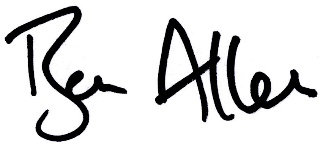 Date of Hearing: 07/05/2023                 _______________________________________________, ChairDate of Hearing: 07/05/2023                 _______________________________________________, ChairDate of Hearing: 07/05/2023                 _______________________________________________, ChairDate of Hearing: 07/05/2023                 _______________________________________________, ChairBILL NO. AB 43AB 249AB 363AB 585ACTION VOTED ON Do pass as amended and re-refer to the Committee on AppropriationsDo pass and re-refer to the Committee on EducationDo pass as amended and re-refer to the Committee on AppropriationsDo pass and re-refer to the Committee on Appropriations with the recommendation: To consent calendarACTION VOTED ON Do pass as amended and re-refer to the Committee on AppropriationsDo pass and re-refer to the Committee on EducationDo pass as amended and re-refer to the Committee on AppropriationsDo pass and re-refer to the Committee on Appropriations with the recommendation: To consent calendarACTION VOTED ON Do pass as amended and re-refer to the Committee on AppropriationsDo pass and re-refer to the Committee on EducationDo pass as amended and re-refer to the Committee on AppropriationsDo pass and re-refer to the Committee on Appropriations with the recommendation: To consent calendarACTION VOTED ON Do pass as amended and re-refer to the Committee on AppropriationsDo pass and re-refer to the Committee on EducationDo pass as amended and re-refer to the Committee on AppropriationsDo pass and re-refer to the Committee on Appropriations with the recommendation: To consent calendarACTION VOTED ON Do pass as amended and re-refer to the Committee on AppropriationsDo pass and re-refer to the Committee on EducationDo pass as amended and re-refer to the Committee on AppropriationsDo pass and re-refer to the Committee on Appropriations with the recommendation: To consent calendarACTION VOTED ON Do pass as amended and re-refer to the Committee on AppropriationsDo pass and re-refer to the Committee on EducationDo pass as amended and re-refer to the Committee on AppropriationsDo pass and re-refer to the Committee on Appropriations with the recommendation: To consent calendarACTION VOTED ON Do pass as amended and re-refer to the Committee on AppropriationsDo pass and re-refer to the Committee on EducationDo pass as amended and re-refer to the Committee on AppropriationsDo pass and re-refer to the Committee on Appropriations with the recommendation: To consent calendarACTION VOTED ON Do pass as amended and re-refer to the Committee on AppropriationsDo pass and re-refer to the Committee on EducationDo pass as amended and re-refer to the Committee on AppropriationsDo pass and re-refer to the Committee on Appropriations with the recommendation: To consent calendar  Aye  :  No   Aye  :  No   Aye  :  No   Aye  :  No Allen, Chair X   :   X   :   X   :   X   :   Dahle, V. Chair      :   X X   :        :   X X   :   GonzalezX   :   X   :   X   :   X   :   HurtadoX   :   X   :   X   :   X   :   MenjivarX   :   X   :   X   :   X   :   Nguyen     :   X      :   X X   :   SkinnerX   :   X   :   X   :   X   :   Ayes  : 5Ayes  : 6Ayes  : 5Ayes  : 7Noes  : 2Noes  : 0Noes  : 2Noes  : 0BILL NO. AB 652AB 849AB 863AB 914ACTION VOTED ON Do pass and re-refer to the Committee on AppropriationsDo pass and re-refer to the Committee on AppropriationsDo pass as amended and re-refer to the Committee on AppropriationsDo pass and re-refer to the Committee on Energy, Utilities and Communications with the recommendation: To consent calendarACTION VOTED ON Do pass and re-refer to the Committee on AppropriationsDo pass and re-refer to the Committee on AppropriationsDo pass as amended and re-refer to the Committee on AppropriationsDo pass and re-refer to the Committee on Energy, Utilities and Communications with the recommendation: To consent calendarACTION VOTED ON Do pass and re-refer to the Committee on AppropriationsDo pass and re-refer to the Committee on AppropriationsDo pass as amended and re-refer to the Committee on AppropriationsDo pass and re-refer to the Committee on Energy, Utilities and Communications with the recommendation: To consent calendarACTION VOTED ON Do pass and re-refer to the Committee on AppropriationsDo pass and re-refer to the Committee on AppropriationsDo pass as amended and re-refer to the Committee on AppropriationsDo pass and re-refer to the Committee on Energy, Utilities and Communications with the recommendation: To consent calendarACTION VOTED ON Do pass and re-refer to the Committee on AppropriationsDo pass and re-refer to the Committee on AppropriationsDo pass as amended and re-refer to the Committee on AppropriationsDo pass and re-refer to the Committee on Energy, Utilities and Communications with the recommendation: To consent calendarACTION VOTED ON Do pass and re-refer to the Committee on AppropriationsDo pass and re-refer to the Committee on AppropriationsDo pass as amended and re-refer to the Committee on AppropriationsDo pass and re-refer to the Committee on Energy, Utilities and Communications with the recommendation: To consent calendarACTION VOTED ON Do pass and re-refer to the Committee on AppropriationsDo pass and re-refer to the Committee on AppropriationsDo pass as amended and re-refer to the Committee on AppropriationsDo pass and re-refer to the Committee on Energy, Utilities and Communications with the recommendation: To consent calendarACTION VOTED ON Do pass and re-refer to the Committee on AppropriationsDo pass and re-refer to the Committee on AppropriationsDo pass as amended and re-refer to the Committee on AppropriationsDo pass and re-refer to the Committee on Energy, Utilities and Communications with the recommendation: To consent calendar  Aye  :  No   Aye  :  No   Aye  :  No   Aye  :  No Allen, Chair X   :   X   :   X   :   X   :   Dahle, V. Chair      :   X      :   X      :   X X   :   GonzalezX   :   X   :   X   :   X   :   Hurtado     :   X X   :   X   :   X   :   MenjivarX   :   X   :   X   :   X   :   Nguyen     :   X      :   X X   :   SkinnerX   :   X   :   X   :   X   :   Ayes  : 4Ayes  : 5Ayes  : 5Ayes  : 7Noes  : 3Noes  : 2Noes  : 1Noes  : 0BILL NO. AB 985AB 1115AB 1465AB 1548ACTION VOTED ON Do pass as amended and re-refer to the Committee on AppropriationsDo pass and re-refer to the Committee on AppropriationsDo pass and re-refer to the Committee on JudiciaryDo pass and re-refer to the Committee on Appropriations with the recommendation: To consent calendarACTION VOTED ON Do pass as amended and re-refer to the Committee on AppropriationsDo pass and re-refer to the Committee on AppropriationsDo pass and re-refer to the Committee on JudiciaryDo pass and re-refer to the Committee on Appropriations with the recommendation: To consent calendarACTION VOTED ON Do pass as amended and re-refer to the Committee on AppropriationsDo pass and re-refer to the Committee on AppropriationsDo pass and re-refer to the Committee on JudiciaryDo pass and re-refer to the Committee on Appropriations with the recommendation: To consent calendarACTION VOTED ON Do pass as amended and re-refer to the Committee on AppropriationsDo pass and re-refer to the Committee on AppropriationsDo pass and re-refer to the Committee on JudiciaryDo pass and re-refer to the Committee on Appropriations with the recommendation: To consent calendarACTION VOTED ON Do pass as amended and re-refer to the Committee on AppropriationsDo pass and re-refer to the Committee on AppropriationsDo pass and re-refer to the Committee on JudiciaryDo pass and re-refer to the Committee on Appropriations with the recommendation: To consent calendarACTION VOTED ON Do pass as amended and re-refer to the Committee on AppropriationsDo pass and re-refer to the Committee on AppropriationsDo pass and re-refer to the Committee on JudiciaryDo pass and re-refer to the Committee on Appropriations with the recommendation: To consent calendarACTION VOTED ON Do pass as amended and re-refer to the Committee on AppropriationsDo pass and re-refer to the Committee on AppropriationsDo pass and re-refer to the Committee on JudiciaryDo pass and re-refer to the Committee on Appropriations with the recommendation: To consent calendarACTION VOTED ON Do pass as amended and re-refer to the Committee on AppropriationsDo pass and re-refer to the Committee on AppropriationsDo pass and re-refer to the Committee on JudiciaryDo pass and re-refer to the Committee on Appropriations with the recommendation: To consent calendar  Aye  :  No   Aye  :  No   Aye  :  No   Aye  :  No Allen, Chair X   :   X   :   X   :   X   :   Dahle, V. Chair      :   X      :   X X   :   GonzalezX   :   X   :   X   :   X   :   HurtadoX   :   X   :   X   :   X   :   MenjivarX   :   X   :   X   :   X   :   Nguyen     :   X      :   X X   :   SkinnerX   :   X   :   X   :   X   :   Ayes  : 5Ayes  : 5Ayes  : 5Ayes  : 7Noes  : 2Noes  : 0Noes  : 2Noes  : 0BILL NO. AB 1594ACTION VOTED ON Do pass and re-refer to the Committee on Transportation with the recommendation: To consent calendarACTION VOTED ON Do pass and re-refer to the Committee on Transportation with the recommendation: To consent calendarACTION VOTED ON Do pass and re-refer to the Committee on Transportation with the recommendation: To consent calendarACTION VOTED ON Do pass and re-refer to the Committee on Transportation with the recommendation: To consent calendarACTION VOTED ON Do pass and re-refer to the Committee on Transportation with the recommendation: To consent calendarACTION VOTED ON Do pass and re-refer to the Committee on Transportation with the recommendation: To consent calendarACTION VOTED ON Do pass and re-refer to the Committee on Transportation with the recommendation: To consent calendarACTION VOTED ON Do pass and re-refer to the Committee on Transportation with the recommendation: To consent calendar  Aye  :  No   Aye  :  No   Aye  :  No   Aye  :  No Allen, Chair X   :   Dahle, V. Chair X   :   GonzalezX   :   HurtadoX   :   MenjivarX   :   NguyenX   :   SkinnerX   :   Ayes  : 7Ayes  : 0Ayes  : 0Ayes  : 0Noes  : 0Noes  : 0Noes  : 0Noes  : 0